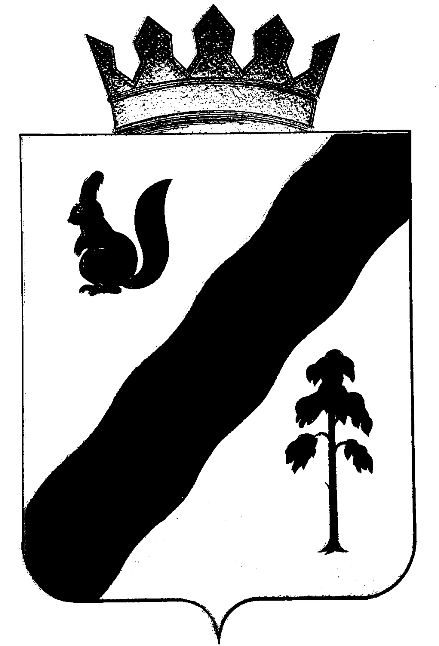 П О С Т А Н О В Л Е Н И ЕАДМИНИСТРАЦИИ ГАЙНСКОГО МУНИЦИПАЛЬНОГО ОКРУГАПЕРМСКОГО КРАЯ21.12.2021	             № 1133Об утверждении Порядка принятия решений о подготовке и реализации бюджетных инвестиций и о предоставлении субсидий на осуществление капитальных вложений в объекты капитального строительстваВ соответствии со статьями 78.2, 79 Бюджетного кодекса Российской Федерации, Уставом Гайнского муниципального округа, статьей 13 Положения о бюджетном процессе в Гайнском муниципальном округе, утвержденного решением Думы Гайнского муниципального округа Пермского края от 23.12.2019 года № 38, администрация Гайнского муниципального округа ПОСТАНОВЛЯЕТ: 1. Утвердить прилагаемый Порядок принятия решений о подготовке и реализации бюджетных инвестиций и о предоставлении субсидий на осуществление капитальных вложений в объекты капитального строительства.2. Признать утратившим силу Постановление администрации Гайнского муниципального района от 30 мая 2011 г. № 240 "Об утверждении Порядка предоставления бюджетных инвестиций в объекты капитального строительства Гайнского муниципального района в форме капитальных вложений в основные средства муниципальных бюджетных и автономных учреждений ".3. Настоящее постановление вступает в силу с момента подписания и подлежит опубликованию на официальном сайте администрации Гайнского муниципального округа.  4. Контроль за исполнением постановления возложить на заместителя главы по строительству, ЖКХ.Глава муниципального округа - глава администрации Гайнского муниципального округа                                                              Е.Г. ШалгинскихУТВЕРЖДЕНПостановлениемадминистрации Гайнскогомуниципального округаот 21.12.2021 г. № 1133 Порядокпринятия решений о подготовке и реализации бюджетных инвестиций и о предоставлении субсидий на осуществление капитальных вложений в объекты капитального строительстваI. Общие положения1.1. Настоящий Порядок регламентирует процедуру принятия решений о подготовке и реализации бюджетных инвестиций в форме капитальных вложений в объекты муниципальной собственности, в том числе в соответствии с концессионными соглашениями, и приобретение недвижимого имущества в муниципальную собственность, а также о предоставлении субсидий на осуществление бюджетными и автономными учреждениями Гайнского муниципального округа, муниципальными унитарными предприятиями Гайнского муниципального округа капитальных вложений в объекты капитального строительства муниципальной собственности или приобретение бюджетными и автономными учреждениями Гайнского муниципального округа, муниципальными унитарными предприятиями Гайнского муниципального округа объектов недвижимого имущества в муниципальную собственность (далее соответственно - бюджетные инвестиции, субсидии).1.2. Для целей настоящего Порядка используются следующие понятия:объекты капитального строительства (реконструкции) и (или) объекты недвижимого имущества - объекты общественной инфраструктуры, обеспечивающие условия жизнедеятельности населения в сфере образования, культуры, здравоохранения, социального обеспечения, физической культуры и спорта, жилищно-коммунального хозяйства и обеспечения безопасности, объекты охраны окружающей среды; автомобильные дороги и искусственные сооружения на них;инвестиционный проект - обоснование экономической и социальной целесообразности, объема и сроков осуществления капитальных вложений в объекты капитального строительства и (или) приобретение объектов недвижимого имущества, в том числе необходимая проектно-сметная документация, разработанная в соответствии с законодательством Российской Федерации и утвержденными в установленном порядке стандартами (нормами и правилами), а также описание практических действий по осуществлению капитальных вложений;инициатор инвестиционного проекта - структурное подразделение администрации Гайнского муниципального округа Пермского края, в ведении которого будет находиться объект капитального строительства и (или) объект недвижимого имущества.1.3. Перечень объектов капитального строительства и (или) объектов недвижимого имущества Гайнского муниципального округа Пермского края на очередной финансовый год и плановый период (далее по тексту - Перечень объектов капитального строительства и объектов недвижимого имущества) формируется с учетом приоритетов и целей развития Гайнского муниципального округа Пермского края, определенных муниципальными программами.1.4. Направления бюджетных инвестиций, субсидий на осуществление капитальных вложений в объекты капитального строительства:1.4.1. разработка проектной документации на объекты капитального строительства или приобретение прав на использование типовой проектной документации, информация о которой включена в реестр типовой проектной документации (в отношении зданий, объектов социально-культурного и бытового назначения), и проведение инженерных изысканий, выполняемых для подготовки такой проектной документации, корректировки проектной документации в случае необходимости;1.4.2. проведение технологического и ценового аудита инвестиционных проектов в отношении объектов капитального строительства;1.4.3. проведение государственной экспертизы проектной документации и результатов инженерных изысканий;1.4.4. проведение проверки достоверности определения сметной стоимости объектов капитального строительства;1.4.5. строительство, реконструкция или капитальный ремонт объектов общественной инфраструктуры;1.4.6. приобретение объектов недвижимого имущества для нужд органов местного самоуправления;1.4.7. реализация концессионных соглашений.II. Формирование перечня объектов капитального строительстваобщественной инфраструктуры Гайнского муниципального округа2.1. Формирование перечня объектов капитального строительства общественной инфраструктуры Гайнского муниципального округа осуществляется сектором строительства и благоустройства администрации Гайнского муниципального округа по форме согласно приложению 1 к настоящему Порядку в следующем порядке:2.1.1. структурные подразделения администрации Гайнского муниципального округа, являющиеся заказчиками инвестиционных проектов, в пределах своих полномочий направляют в сектор строительства и благоустройства администрации Гайнского муниципального округа заявки по новым инвестиционным проектам по строительству (реконструкции) объектов капитального строительства, по приобретению объектов недвижимого имущества (далее - заявки) в срок до 1 сентября текущего финансового года.2.1.1.1. К заявке на строительство (реконструкцию) объекта капитального строительства прилагаются следующие документы:паспорт инвестиционного проекта по строительству (реконструкции) объекта капитального строительства по форме согласно приложению 2 к настоящему Порядку;технико-экономическое обоснование инвестиционного проекта;проектно-сметная документация;копия положительного заключения государственной экспертизы проектной документации и результатов инженерных изысканий (представляется при наличии проектно-сметной документации для строительства (реконструкции) объекта капитального строительства в случае, если проектная документация объекта капитального строительства и результаты инженерных изысканий подлежат государственной экспертизе в соответствии с законодательством Российской Федерации);копия положительного заключения государственной экспертизы проектной документации в части проверки достоверности определения сметной стоимости объекта капитального строительства (представляется при наличии проектно-сметной документации для строительства (реконструкции) объекта капитального строительства), выданного в установленном порядке;расчет оценочной стоимости инвестиционного проекта с разбивкой по этапам и годам реализации инвестиционного проекта;выписка из Единого государственного реестра недвижимости на объект недвижимого имущества и на земельный участок при реконструкции объекта капитального строительства; выписка из Единого государственного реестра недвижимости на земельный участок и градостроительный план земельного участка, на котором планируется строительство объекта капитального строительства, при строительстве объекта капитального строительства;решение о включении инвестиционного проекта в перечень объектов капитального строительства общественной инфраструктуры Пермского края, оформленное в форме постановления администрации Гайнского муниципального округа.2.1.1.2. К заявке на приобретение объекта недвижимого имущества прилагаются следующие документы:паспорт инвестиционного проекта по приобретению объекта недвижимого имущества по форме согласно приложению 3 к настоящему Порядку;технико-экономическое обоснование инвестиционного проекта;оценочная стоимость инвестиционного проекта;выписка из Единого государственного реестра недвижимости на объект недвижимого имущества и на земельный участок;решение о включении инвестиционного проекта в перечень объектов капитального строительства общественной инфраструктуры Гайнского муниципального округа, оформленное в форме постановления администрации Гайнского муниципального округа.2.2. Сектор строительства и благоустройства администрации Гайнского муниципального округа в течение 10 рабочих дней со дня получения заявок проверяет представленные заявки:заявку на строительство (реконструкцию) объекта капитального строительства - на соответствие документов, приложенных к ней, согласно пункту 2.1.1.1 настоящего Порядка; заявку на приобретение объекта недвижимого имущества - на соответствие документов, приложенных к ней, согласно пункту 2.1.1.2 настоящего Порядка;на достоверность данных, содержащихся в документах, приложенных к заявкам.В случае соответствия документов, приложенных к заявкам, пункту 2.1.1 настоящего Порядка и достоверности данных, содержащихся в документах, приложенных к заявкам, сектор строительства и благоустройства администрации Гайнского муниципального округа включает заявленный инвестиционный проект в проект перечня объектов капитального строительства общественной инфраструктуры Гайнского муниципального округа в течение одного рабочего дня после завершения проверки заявки.В случае несоответствия документов, приложенных к заявкам, пункту 2.1.1 настоящего Порядка или недостоверности данных, содержащихся в документах, приложенных к заявкам, сектор строительства и благоустройства администрации Гайнского муниципального округа в срок, не превышающий 10 рабочих дней со дня получения таких заявок, возвращает заявку структурному подразделению администрации Гайнского муниципального округа, являющемуся заказчиком инвестиционного проекта, для доработки, которая должна быть осуществлена в течение 5 рабочих дней со дня получения заявки на доработку.Рассмотрение заявки, представленной после доработки, осуществляется в порядке, аналогичном порядку рассмотрения заявок, представленных впервые.2.3. Сектор строительства и благоустройства администрации Гайнского муниципального округа обеспечивает подготовку проекта постановления администрации Гайнского муниципального округа об утверждении перечня объектов капитального строительства общественной инфраструктуры Гайнского муниципального округа по итогам совещания при главе администрации Гайнского муниципального округа с участием структурных подразделений администрации Гайнского муниципального округа, являющихся заказчиками инвестиционных проектов, в срок до 1 октября текущего финансового года. 2.4. Заявки на изменение характеристик объектов, включенных в перечень объектов капитального строительства общественной инфраструктуры Гайнского муниципального округа (далее - Заявки на изменение характеристик объектов общественной инфраструктуры), направляются структурными подразделениями администрации Гайнского муниципального округа, являющимися заказчиками инвестиционных проектов, в сектор строительства и благоустройства администрации Гайнского муниципального округа по мере необходимости.К Заявкам на изменение характеристик объектов общественной инфраструктуры прилагаются документы, подтверждающие необходимость таких изменений.Заявки на изменение характеристик объектов общественной инфраструктуры рассматриваются сектором строительства и благоустройства администрации Гайнского муниципального округа в течение 10 рабочих дней со дня их получения.В случае подтверждения необходимости внесения изменений, указанных в Заявке на изменение характеристик объектов общественной инфраструктуры, сектор строительства и благоустройства администрации Гайнского муниципального округа обеспечивает внесение изменений в перечень объектов капитального строительства общественной инфраструктуры Гайнского муниципального округа в течение двух месяцев со дня получения Заявки на изменение характеристик объектов общественной инфраструктуры.В случае неподтверждения необходимости внесения изменений, указанных в Заявке на изменение характеристик объектов общественной инфраструктуры, сектор строительства и благоустройства администрации Гайнского муниципального округа в течение 3 рабочих дней после завершения проверки отклоняет Заявку на изменение характеристик объектов общественной инфраструктуры с изложением замечаний.Утвержденный перечень объектов капитального строительства общественной инфраструктуры Гайнского муниципального округа не подлежит корректировке в части мощности и стоимости объектов при внесении изменений в характеристику объектов, включенных в указанный перечень.III. Реализация бюджетных инвестиций и контрольза реализацией инвестиционных проектов3.1. Бюджетные инвестиции, субсидии в объекты капитального строительства и (или) приобретение объектов недвижимого имущества осуществляются в пределах бюджетных ассигнований, предусмотренных решением о бюджете Гайнского муниципального округа на соответствующий финансовый год и на плановый период, в пределах утвержденных лимитов бюджетных обязательств в соответствии со сводной бюджетной росписью в порядке, установленном действующим законодательством, на основании муниципальных контрактов, заключенных в целях строительства (реконструкции, в том числе с элементами реставрации) и (или) приобретения объектов недвижимого имущества, муниципальными заказчиками.3.1.1. Муниципальный заказчик заключает муниципальные контракты в целях строительства объектов капитального строительства и (или) приобретения объектов недвижимого имущества в соответствии с законодательством Российской Федерации о контрактной системе в сфере закупок товаров, работ, услуг для обеспечения муниципальных нужд.3.1.2. Операции с бюджетными инвестициями осуществляются в порядке, установленном действующим бюджетным законодательством.3.2. Отчетность по бюджетным инвестициям, субсидиям в объекты капитального строительства:3.2.1. Главные распорядители средств бюджета Гайнского муниципального округа представляют в финансовое управление адлминистрации Гайнского муниципального округа по итогам полугодия в срок до 10 числа месяца, следующего за отчетным периодом, и по итогам года в срок до 10 числа второго месяца, следующего за отчетным периодом:отчетные данные об использовании бюджетных средств на осуществление капитальных вложений, направленных на финансирование объектов капитального строительства, по формам, утвержденным Думой Гайнского муниципального округа;пояснительную записку, содержащую:информацию о проведенных мероприятиях, выполненных работах, оказанных услугах, за счет выделенных в отчетном периоде бюджетных ассигнований;причины неосвоения бюджетных средств (в случае неосвоения бюджетных средств).Приложение 1к Порядкупринятия решений о подготовкеи реализации бюджетных инвестицийи о предоставлении субсидий наосуществление капитальных вложенийв объекты капитального строительстваФОРМАПереченьобъектов капитального строительства общественнойинфраструктуры Гайнского муниципального округаПриложение 2к Порядкупринятия решений о подготовкеи реализации бюджетных инвестицийи о предоставлении субсидий наосуществление капитальных вложенийв объекты капитального строительстваФОРМАПАСПОРТинвестиционного проекта по строительству (реконструкции)объекта капитального строительстваПриложение 3к Порядкупринятия решений о подготовкеи реализации бюджетных инвестицийи о предоставлении субсидий наосуществление капитальных вложенийв объекты капитального строительстваФОРМАПАСПОРТинвестиционного проекта по приобретению объекта недвижимогоимуществаСОГЛАСОВАНО:Заведующий сектором по имущественным и земельным отношениям(иное лицо, уполномоченное в установленном порядке)"___" __________________ 20___ г.№ п/пНаименование объектов в разрезе муниципальных программ, подпрограмм, местоположение объектаСтоимость объекта, тыс. рублейСпособ реализации инвестиционного проекта (строительство, реконструкция, в том числе с элементами реставрации, техническое перевооружение, приобретение)Мощность (технические характеристики) объектаПериод реализации инвестиционного проекта1234561Наименование инвестиционного проекта2Главный распорядитель средств бюджета Гайнского  муниципального округа3Заказчик инвестиционного проекта4Сведения о земельном участкеМестоположение земельного участка (адрес, площадь), кадастровый номер5Организация, на баланс которой будет передан объект после завершения строительства (реконструкции)6Наименование муниципальной программы, в рамках которой планируется предусмотреть бюджетные ассигнования на реализацию инвестиционного проектаРеквизиты, наименование7Форма осуществления капитальных вложений(бюджетные инвестиции/субсидии)8Код муниципальной программы, подпрограммы;главного распорядителя бюджетных средств;мероприятия9Направление инвестирования(строительство, реконструкция, в том числе с элементами реставрации, техническое перевооружение)10Цель инвестиционного проекта11Ожидаемый (непосредственный) результат с указанием количественных показателей12Проектная мощность13Стоимость инвестиционного проекта________ тыс. рублей (оценочная, сметная при наличии, необходимое указать)14Срок реализации инвестиционного проектаРазработка ПСД: _____________ годы.Строительно-монтажные работы: _____________ годы15Наличие проектной документации, степень ее готовности___________________________________(отсутствует, разрабатывается, имеется в полном объеме).При наличии положительного заключения государственной экспертизы проектной документации и результатов инженерных изысканий/положительного заключения государственной экспертизы проектной документации в части проверки достоверности определения сметной стоимости объекта капитального строительства1Наименование инвестиционного проекта2Главный распорядитель средств бюджета Гайнского муниципального округа3Заказчик инвестиционного проекта4Сведения о земельном участкеМестоположение земельного участка (адрес, площадь), кадастровый номер5Организация, на баланс которой будет передан объект после завершения строительства (реконструкции)6Наименование муниципальной программы, в рамках которой планируется предусмотреть бюджетные ассигнования на реализацию инвестиционного проектаРеквизиты, наименование7Форма осуществления капитальных вложений(бюджетные инвестиции/субсидии)8Код муниципальной программы, подпрограммы;главного распорядителя бюджетных средств;мероприятия9Цель инвестиционного проекта10Ожидаемый (непосредственный) результат с указанием количественных показателей11Проектная мощность12Стоимость инвестиционного проекта________ тыс. рублей (оценочная)13Срок реализации инвестиционного проекта_____________ годы